1. PASSENGER DETAILS					         1. PASSENGER DETAILS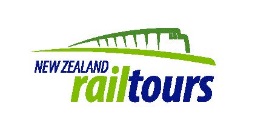 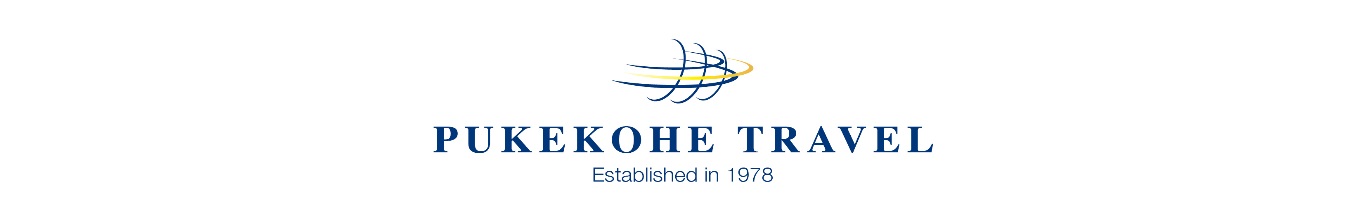 May 2021PASSENGER ONE: Title: (Please circle)  Mr / Mrs / Ms / MissFirst Name: (as per passport)________________________________Surname: (as per passport) _________________________________Preferred name: __________________________________________Address:                                                                                Postcode:Home Phone: ____________________________________________Mobile: _________________________________________________ Email: __________________________________________________Date of Birth ______/______/_______Special Dietary Requirements  _______________________________PASSENGER ONE: Title: (Please circle)  Mr / Mrs / Ms / MissFirst Name: (as per passport)________________________________Surname: (as per passport) _________________________________Preferred name: __________________________________________Address:                                                                                Postcode:Home Phone: ____________________________________________Mobile: _________________________________________________ Email: __________________________________________________Date of Birth ______/______/_______Special Dietary Requirements  _______________________________PASSENGER ONE: Title: (Please circle)  Mr / Mrs / Ms / MissFirst Name: (as per passport)________________________________Surname: (as per passport) _________________________________Preferred name: __________________________________________Address:                                                                                Postcode:Home Phone: ____________________________________________Mobile: _________________________________________________ Email: __________________________________________________Date of Birth ______/______/_______Special Dietary Requirements  _______________________________PASSENGER ONE: Title: (Please circle)  Mr / Mrs / Ms / MissFirst Name: (as per passport)________________________________Surname: (as per passport) _________________________________Preferred name: __________________________________________Address:                                                                                Postcode:Home Phone: ____________________________________________Mobile: _________________________________________________ Email: __________________________________________________Date of Birth ______/______/_______Special Dietary Requirements  _______________________________PASSENGER ONE: Title: (Please circle)  Mr / Mrs / Ms / MissFirst Name: (as per passport)________________________________Surname: (as per passport) _________________________________Preferred name: __________________________________________Address:                                                                                Postcode:Home Phone: ____________________________________________Mobile: _________________________________________________ Email: __________________________________________________Date of Birth ______/______/_______Special Dietary Requirements  _______________________________PASSENGER ONE: Title: (Please circle)  Mr / Mrs / Ms / MissFirst Name: (as per passport)________________________________Surname: (as per passport) _________________________________Preferred name: __________________________________________Address:                                                                                Postcode:Home Phone: ____________________________________________Mobile: _________________________________________________ Email: __________________________________________________Date of Birth ______/______/_______Special Dietary Requirements  _______________________________PASSENGER TWO: Title: (Please circle)  Mr / Mrs / Ms / MissFirst Name: (as per passport)______________________________Surname: (as per passport) _______________________________Preferred name: ________________________________________Address                                                                                     Postcode:Home Phone: _________________________________________Mobile: ______________________________________________ Email: _______________________________________________Date of Birth ______/______/_______Special Dietary Requirements  _____________________________PASSENGER TWO: Title: (Please circle)  Mr / Mrs / Ms / MissFirst Name: (as per passport)______________________________Surname: (as per passport) _______________________________Preferred name: ________________________________________Address                                                                                     Postcode:Home Phone: _________________________________________Mobile: ______________________________________________ Email: _______________________________________________Date of Birth ______/______/_______Special Dietary Requirements  _____________________________PASSENGER TWO: Title: (Please circle)  Mr / Mrs / Ms / MissFirst Name: (as per passport)______________________________Surname: (as per passport) _______________________________Preferred name: ________________________________________Address                                                                                     Postcode:Home Phone: _________________________________________Mobile: ______________________________________________ Email: _______________________________________________Date of Birth ______/______/_______Special Dietary Requirements  _____________________________PASSENGER TWO: Title: (Please circle)  Mr / Mrs / Ms / MissFirst Name: (as per passport)______________________________Surname: (as per passport) _______________________________Preferred name: ________________________________________Address                                                                                     Postcode:Home Phone: _________________________________________Mobile: ______________________________________________ Email: _______________________________________________Date of Birth ______/______/_______Special Dietary Requirements  _____________________________PASSENGER TWO: Title: (Please circle)  Mr / Mrs / Ms / MissFirst Name: (as per passport)______________________________Surname: (as per passport) _______________________________Preferred name: ________________________________________Address                                                                                     Postcode:Home Phone: _________________________________________Mobile: ______________________________________________ Email: _______________________________________________Date of Birth ______/______/_______Special Dietary Requirements  _____________________________PASSENGER TWO: Title: (Please circle)  Mr / Mrs / Ms / MissFirst Name: (as per passport)______________________________Surname: (as per passport) _______________________________Preferred name: ________________________________________Address                                                                                     Postcode:Home Phone: _________________________________________Mobile: ______________________________________________ Email: _______________________________________________Date of Birth ______/______/_______Special Dietary Requirements  _____________________________PASSENGER TWO: Title: (Please circle)  Mr / Mrs / Ms / MissFirst Name: (as per passport)______________________________Surname: (as per passport) _______________________________Preferred name: ________________________________________Address                                                                                     Postcode:Home Phone: _________________________________________Mobile: ______________________________________________ Email: _______________________________________________Date of Birth ______/______/_______Special Dietary Requirements  _____________________________PASSENGER TWO: Title: (Please circle)  Mr / Mrs / Ms / MissFirst Name: (as per passport)______________________________Surname: (as per passport) _______________________________Preferred name: ________________________________________Address                                                                                     Postcode:Home Phone: _________________________________________Mobile: ______________________________________________ Email: _______________________________________________Date of Birth ______/______/_______Special Dietary Requirements  _____________________________PASSENGER TWO: Title: (Please circle)  Mr / Mrs / Ms / MissFirst Name: (as per passport)______________________________Surname: (as per passport) _______________________________Preferred name: ________________________________________Address                                                                                     Postcode:Home Phone: _________________________________________Mobile: ______________________________________________ Email: _______________________________________________Date of Birth ______/______/_______Special Dietary Requirements  _____________________________Cancellation Insurance QuoteCancellation Insurance Quote□ YES□ NO□ NO□ NOCancellation Insurance Quote Cancellation Insurance Quote Cancellation Insurance Quote Cancellation Insurance Quote Cancellation Insurance Quote □ YES□ YES□ YES□ NO2. EMERGENCY CONTACTName: __________________________________________________Relationship: _____________________________________________Contact Number:  _________________________________________Email: __________________________________________________2. EMERGENCY CONTACTName: __________________________________________________Relationship: _____________________________________________Contact Number:  _________________________________________Email: __________________________________________________2. EMERGENCY CONTACTName: __________________________________________________Relationship: _____________________________________________Contact Number:  _________________________________________Email: __________________________________________________2. EMERGENCY CONTACTName: __________________________________________________Relationship: _____________________________________________Contact Number:  _________________________________________Email: __________________________________________________2. EMERGENCY CONTACTName: __________________________________________________Relationship: _____________________________________________Contact Number:  _________________________________________Email: __________________________________________________2. EMERGENCY CONTACTName: __________________________________________________Relationship: _____________________________________________Contact Number:  _________________________________________Email: __________________________________________________2. EMERGENCY CONTACTName: ________________________________________________Relationship: ___________________________________________Contact Number:  _______________________________________Email: ________________________________________________2. EMERGENCY CONTACTName: ________________________________________________Relationship: ___________________________________________Contact Number:  _______________________________________Email: ________________________________________________2. EMERGENCY CONTACTName: ________________________________________________Relationship: ___________________________________________Contact Number:  _______________________________________Email: ________________________________________________2. EMERGENCY CONTACTName: ________________________________________________Relationship: ___________________________________________Contact Number:  _______________________________________Email: ________________________________________________2. EMERGENCY CONTACTName: ________________________________________________Relationship: ___________________________________________Contact Number:  _______________________________________Email: ________________________________________________2. EMERGENCY CONTACTName: ________________________________________________Relationship: ___________________________________________Contact Number:  _______________________________________Email: ________________________________________________2. EMERGENCY CONTACTName: ________________________________________________Relationship: ___________________________________________Contact Number:  _______________________________________Email: ________________________________________________2. EMERGENCY CONTACTName: ________________________________________________Relationship: ___________________________________________Contact Number:  _______________________________________Email: ________________________________________________2. EMERGENCY CONTACTName: ________________________________________________Relationship: ___________________________________________Contact Number:  _______________________________________Email: ________________________________________________3.  ROOM TYPE3.  ROOM TYPE3.  ROOM TYPE3.  ROOM TYPEDouble □Double □Double □Double □Double □Twin  □Twin  □Twin  □Twin  □Single □ Single □ 4. JOINING STATION                           Auckland □Auckland □Auckland □Auckland □Papakura □Papakura □Papakura □Pukekohe  □ *Subject to minimum numbersPukekohe  □ *Subject to minimum numbersPukekohe  □ *Subject to minimum numbersPukekohe  □ *Subject to minimum numbersHamilton □Hamilton □Hamilton □5.EXTRA TRAVEL ARRANGEMENTS                         □ YES                   □ NO            5.EXTRA TRAVEL ARRANGEMENTS                         □ YES                   □ NO            5.EXTRA TRAVEL ARRANGEMENTS                         □ YES                   □ NO            5.EXTRA TRAVEL ARRANGEMENTS                         □ YES                   □ NO            5.EXTRA TRAVEL ARRANGEMENTS                         □ YES                   □ NO            5.EXTRA TRAVEL ARRANGEMENTS                         □ YES                   □ NO            5.EXTRA TRAVEL ARRANGEMENTS                         □ YES                   □ NO            5.EXTRA TRAVEL ARRANGEMENTS                         □ YES                   □ NO            5.EXTRA TRAVEL ARRANGEMENTS                         □ YES                   □ NO            5.EXTRA TRAVEL ARRANGEMENTS                         □ YES                   □ NO            5.EXTRA TRAVEL ARRANGEMENTS                         □ YES                   □ NO            5.EXTRA TRAVEL ARRANGEMENTS                         □ YES                   □ NO            5.EXTRA TRAVEL ARRANGEMENTS                         □ YES                   □ NO            5.EXTRA TRAVEL ARRANGEMENTS                         □ YES                   □ NO            5.EXTRA TRAVEL ARRANGEMENTS                         □ YES                   □ NO            6. HEALTH AND FITNESS – I confirm that I have read the “Health” statement on the back page of the brochure □ YES           6. HEALTH AND FITNESS – I confirm that I have read the “Health” statement on the back page of the brochure □ YES           6. HEALTH AND FITNESS – I confirm that I have read the “Health” statement on the back page of the brochure □ YES           6. HEALTH AND FITNESS – I confirm that I have read the “Health” statement on the back page of the brochure □ YES           6. HEALTH AND FITNESS – I confirm that I have read the “Health” statement on the back page of the brochure □ YES           6. HEALTH AND FITNESS – I confirm that I have read the “Health” statement on the back page of the brochure □ YES           6. HEALTH AND FITNESS – I confirm that I have read the “Health” statement on the back page of the brochure □ YES           6. HEALTH AND FITNESS – I confirm that I have read the “Health” statement on the back page of the brochure □ YES           6. HEALTH AND FITNESS – I confirm that I have read the “Health” statement on the back page of the brochure □ YES           6. HEALTH AND FITNESS – I confirm that I have read the “Health” statement on the back page of the brochure □ YES           6. HEALTH AND FITNESS – I confirm that I have read the “Health” statement on the back page of the brochure □ YES           6. HEALTH AND FITNESS – I confirm that I have read the “Health” statement on the back page of the brochure □ YES           6. HEALTH AND FITNESS – I confirm that I have read the “Health” statement on the back page of the brochure □ YES           6. HEALTH AND FITNESS – I confirm that I have read the “Health” statement on the back page of the brochure □ YES           6. HEALTH AND FITNESS – I confirm that I have read the “Health” statement on the back page of the brochure □ YES           7. PREVIOUS PUKEKOHE TRAVEL TOUR CLIENT     7. PREVIOUS PUKEKOHE TRAVEL TOUR CLIENT     7. PREVIOUS PUKEKOHE TRAVEL TOUR CLIENT     7. PREVIOUS PUKEKOHE TRAVEL TOUR CLIENT     7. PREVIOUS PUKEKOHE TRAVEL TOUR CLIENT     7. PREVIOUS PUKEKOHE TRAVEL TOUR CLIENT     7. PREVIOUS PUKEKOHE TRAVEL TOUR CLIENT     7. PREVIOUS PUKEKOHE TRAVEL TOUR CLIENT     7. PREVIOUS PUKEKOHE TRAVEL TOUR CLIENT     7. PREVIOUS PUKEKOHE TRAVEL TOUR CLIENT     □ YES            □ YES            □ YES            □ NO         □ NO         8. PAYMENT DETAILS: A non-refundable deposit of $300 per person is enclosed8. PAYMENT DETAILS: A non-refundable deposit of $300 per person is enclosed8. PAYMENT DETAILS: A non-refundable deposit of $300 per person is enclosed8. PAYMENT DETAILS: A non-refundable deposit of $300 per person is enclosed8. PAYMENT DETAILS: A non-refundable deposit of $300 per person is enclosed8. PAYMENT DETAILS: A non-refundable deposit of $300 per person is enclosed8. PAYMENT DETAILS: A non-refundable deposit of $300 per person is enclosedFull payment is due by 15 October 2021Full payment is due by 15 October 2021Full payment is due by 15 October 2021Full payment is due by 15 October 2021Full payment is due by 15 October 2021Full payment is due by 15 October 2021Full payment is due by 15 October 2021Full payment is due by 15 October 20219. PAYMENT MADE BY:  CASH    □        CHEQUE     □          CREDIT CARD     □              DIRECT CREDIT  □For Direct credit payment please use:  Your Surname: _______________________________  and Tunnels as the reference.BNZ Bank Account 02-0404-0199298-00Credit Card - If payment is by credit card please add 2% surcharge- If you would like to pay by credit card please call9. PAYMENT MADE BY:  CASH    □        CHEQUE     □          CREDIT CARD     □              DIRECT CREDIT  □For Direct credit payment please use:  Your Surname: _______________________________  and Tunnels as the reference.BNZ Bank Account 02-0404-0199298-00Credit Card - If payment is by credit card please add 2% surcharge- If you would like to pay by credit card please call9. PAYMENT MADE BY:  CASH    □        CHEQUE     □          CREDIT CARD     □              DIRECT CREDIT  □For Direct credit payment please use:  Your Surname: _______________________________  and Tunnels as the reference.BNZ Bank Account 02-0404-0199298-00Credit Card - If payment is by credit card please add 2% surcharge- If you would like to pay by credit card please call9. PAYMENT MADE BY:  CASH    □        CHEQUE     □          CREDIT CARD     □              DIRECT CREDIT  □For Direct credit payment please use:  Your Surname: _______________________________  and Tunnels as the reference.BNZ Bank Account 02-0404-0199298-00Credit Card - If payment is by credit card please add 2% surcharge- If you would like to pay by credit card please call9. PAYMENT MADE BY:  CASH    □        CHEQUE     □          CREDIT CARD     □              DIRECT CREDIT  □For Direct credit payment please use:  Your Surname: _______________________________  and Tunnels as the reference.BNZ Bank Account 02-0404-0199298-00Credit Card - If payment is by credit card please add 2% surcharge- If you would like to pay by credit card please call9. PAYMENT MADE BY:  CASH    □        CHEQUE     □          CREDIT CARD     □              DIRECT CREDIT  □For Direct credit payment please use:  Your Surname: _______________________________  and Tunnels as the reference.BNZ Bank Account 02-0404-0199298-00Credit Card - If payment is by credit card please add 2% surcharge- If you would like to pay by credit card please call9. PAYMENT MADE BY:  CASH    □        CHEQUE     □          CREDIT CARD     □              DIRECT CREDIT  □For Direct credit payment please use:  Your Surname: _______________________________  and Tunnels as the reference.BNZ Bank Account 02-0404-0199298-00Credit Card - If payment is by credit card please add 2% surcharge- If you would like to pay by credit card please call9. PAYMENT MADE BY:  CASH    □        CHEQUE     □          CREDIT CARD     □              DIRECT CREDIT  □For Direct credit payment please use:  Your Surname: _______________________________  and Tunnels as the reference.BNZ Bank Account 02-0404-0199298-00Credit Card - If payment is by credit card please add 2% surcharge- If you would like to pay by credit card please call9. PAYMENT MADE BY:  CASH    □        CHEQUE     □          CREDIT CARD     □              DIRECT CREDIT  □For Direct credit payment please use:  Your Surname: _______________________________  and Tunnels as the reference.BNZ Bank Account 02-0404-0199298-00Credit Card - If payment is by credit card please add 2% surcharge- If you would like to pay by credit card please call9. PAYMENT MADE BY:  CASH    □        CHEQUE     □          CREDIT CARD     □              DIRECT CREDIT  □For Direct credit payment please use:  Your Surname: _______________________________  and Tunnels as the reference.BNZ Bank Account 02-0404-0199298-00Credit Card - If payment is by credit card please add 2% surcharge- If you would like to pay by credit card please call9. PAYMENT MADE BY:  CASH    □        CHEQUE     □          CREDIT CARD     □              DIRECT CREDIT  □For Direct credit payment please use:  Your Surname: _______________________________  and Tunnels as the reference.BNZ Bank Account 02-0404-0199298-00Credit Card - If payment is by credit card please add 2% surcharge- If you would like to pay by credit card please call9. PAYMENT MADE BY:  CASH    □        CHEQUE     □          CREDIT CARD     □              DIRECT CREDIT  □For Direct credit payment please use:  Your Surname: _______________________________  and Tunnels as the reference.BNZ Bank Account 02-0404-0199298-00Credit Card - If payment is by credit card please add 2% surcharge- If you would like to pay by credit card please call9. PAYMENT MADE BY:  CASH    □        CHEQUE     □          CREDIT CARD     □              DIRECT CREDIT  □For Direct credit payment please use:  Your Surname: _______________________________  and Tunnels as the reference.BNZ Bank Account 02-0404-0199298-00Credit Card - If payment is by credit card please add 2% surcharge- If you would like to pay by credit card please call9. PAYMENT MADE BY:  CASH    □        CHEQUE     □          CREDIT CARD     □              DIRECT CREDIT  □For Direct credit payment please use:  Your Surname: _______________________________  and Tunnels as the reference.BNZ Bank Account 02-0404-0199298-00Credit Card - If payment is by credit card please add 2% surcharge- If you would like to pay by credit card please call9. PAYMENT MADE BY:  CASH    □        CHEQUE     □          CREDIT CARD     □              DIRECT CREDIT  □For Direct credit payment please use:  Your Surname: _______________________________  and Tunnels as the reference.BNZ Bank Account 02-0404-0199298-00Credit Card - If payment is by credit card please add 2% surcharge- If you would like to pay by credit card please call10. CONFIRMATIONI agree that the above details are correct and I read and understand the conditions Pukekohe Travel have stated in their terms and conditions on their brochure.Note:Itinerary subject to change.Pukekohe Travel reserves the right to refuse any booking at their sole discretion and return any deposit received.Pukekohe Travel assumes no liability for any loss or damage as a result of an Act of God or any other force majeure condition including, but not limited to, volcanic disruption, earthquake, low or high water levels, flood, tropical storms, hurricanes or pandemics.We wish to assure you that we take every care with your personal information recorded on this booking form. Rest assured this information will not be sold or distributed to a third party. Pukekohe Travel reserves the right to correct errors and omissions contained within this brochure without recourse.10. CONFIRMATIONI agree that the above details are correct and I read and understand the conditions Pukekohe Travel have stated in their terms and conditions on their brochure.Note:Itinerary subject to change.Pukekohe Travel reserves the right to refuse any booking at their sole discretion and return any deposit received.Pukekohe Travel assumes no liability for any loss or damage as a result of an Act of God or any other force majeure condition including, but not limited to, volcanic disruption, earthquake, low or high water levels, flood, tropical storms, hurricanes or pandemics.We wish to assure you that we take every care with your personal information recorded on this booking form. Rest assured this information will not be sold or distributed to a third party. Pukekohe Travel reserves the right to correct errors and omissions contained within this brochure without recourse.10. CONFIRMATIONI agree that the above details are correct and I read and understand the conditions Pukekohe Travel have stated in their terms and conditions on their brochure.Note:Itinerary subject to change.Pukekohe Travel reserves the right to refuse any booking at their sole discretion and return any deposit received.Pukekohe Travel assumes no liability for any loss or damage as a result of an Act of God or any other force majeure condition including, but not limited to, volcanic disruption, earthquake, low or high water levels, flood, tropical storms, hurricanes or pandemics.We wish to assure you that we take every care with your personal information recorded on this booking form. Rest assured this information will not be sold or distributed to a third party. Pukekohe Travel reserves the right to correct errors and omissions contained within this brochure without recourse.10. CONFIRMATIONI agree that the above details are correct and I read and understand the conditions Pukekohe Travel have stated in their terms and conditions on their brochure.Note:Itinerary subject to change.Pukekohe Travel reserves the right to refuse any booking at their sole discretion and return any deposit received.Pukekohe Travel assumes no liability for any loss or damage as a result of an Act of God or any other force majeure condition including, but not limited to, volcanic disruption, earthquake, low or high water levels, flood, tropical storms, hurricanes or pandemics.We wish to assure you that we take every care with your personal information recorded on this booking form. Rest assured this information will not be sold or distributed to a third party. Pukekohe Travel reserves the right to correct errors and omissions contained within this brochure without recourse.10. CONFIRMATIONI agree that the above details are correct and I read and understand the conditions Pukekohe Travel have stated in their terms and conditions on their brochure.Note:Itinerary subject to change.Pukekohe Travel reserves the right to refuse any booking at their sole discretion and return any deposit received.Pukekohe Travel assumes no liability for any loss or damage as a result of an Act of God or any other force majeure condition including, but not limited to, volcanic disruption, earthquake, low or high water levels, flood, tropical storms, hurricanes or pandemics.We wish to assure you that we take every care with your personal information recorded on this booking form. Rest assured this information will not be sold or distributed to a third party. Pukekohe Travel reserves the right to correct errors and omissions contained within this brochure without recourse.10. CONFIRMATIONI agree that the above details are correct and I read and understand the conditions Pukekohe Travel have stated in their terms and conditions on their brochure.Note:Itinerary subject to change.Pukekohe Travel reserves the right to refuse any booking at their sole discretion and return any deposit received.Pukekohe Travel assumes no liability for any loss or damage as a result of an Act of God or any other force majeure condition including, but not limited to, volcanic disruption, earthquake, low or high water levels, flood, tropical storms, hurricanes or pandemics.We wish to assure you that we take every care with your personal information recorded on this booking form. Rest assured this information will not be sold or distributed to a third party. Pukekohe Travel reserves the right to correct errors and omissions contained within this brochure without recourse.10. CONFIRMATIONI agree that the above details are correct and I read and understand the conditions Pukekohe Travel have stated in their terms and conditions on their brochure.Note:Itinerary subject to change.Pukekohe Travel reserves the right to refuse any booking at their sole discretion and return any deposit received.Pukekohe Travel assumes no liability for any loss or damage as a result of an Act of God or any other force majeure condition including, but not limited to, volcanic disruption, earthquake, low or high water levels, flood, tropical storms, hurricanes or pandemics.We wish to assure you that we take every care with your personal information recorded on this booking form. Rest assured this information will not be sold or distributed to a third party. Pukekohe Travel reserves the right to correct errors and omissions contained within this brochure without recourse.10. CONFIRMATIONI agree that the above details are correct and I read and understand the conditions Pukekohe Travel have stated in their terms and conditions on their brochure.Note:Itinerary subject to change.Pukekohe Travel reserves the right to refuse any booking at their sole discretion and return any deposit received.Pukekohe Travel assumes no liability for any loss or damage as a result of an Act of God or any other force majeure condition including, but not limited to, volcanic disruption, earthquake, low or high water levels, flood, tropical storms, hurricanes or pandemics.We wish to assure you that we take every care with your personal information recorded on this booking form. Rest assured this information will not be sold or distributed to a third party. Pukekohe Travel reserves the right to correct errors and omissions contained within this brochure without recourse.10. CONFIRMATIONI agree that the above details are correct and I read and understand the conditions Pukekohe Travel have stated in their terms and conditions on their brochure.Note:Itinerary subject to change.Pukekohe Travel reserves the right to refuse any booking at their sole discretion and return any deposit received.Pukekohe Travel assumes no liability for any loss or damage as a result of an Act of God or any other force majeure condition including, but not limited to, volcanic disruption, earthquake, low or high water levels, flood, tropical storms, hurricanes or pandemics.We wish to assure you that we take every care with your personal information recorded on this booking form. Rest assured this information will not be sold or distributed to a third party. Pukekohe Travel reserves the right to correct errors and omissions contained within this brochure without recourse.10. CONFIRMATIONI agree that the above details are correct and I read and understand the conditions Pukekohe Travel have stated in their terms and conditions on their brochure.Note:Itinerary subject to change.Pukekohe Travel reserves the right to refuse any booking at their sole discretion and return any deposit received.Pukekohe Travel assumes no liability for any loss or damage as a result of an Act of God or any other force majeure condition including, but not limited to, volcanic disruption, earthquake, low or high water levels, flood, tropical storms, hurricanes or pandemics.We wish to assure you that we take every care with your personal information recorded on this booking form. Rest assured this information will not be sold or distributed to a third party. Pukekohe Travel reserves the right to correct errors and omissions contained within this brochure without recourse.10. CONFIRMATIONI agree that the above details are correct and I read and understand the conditions Pukekohe Travel have stated in their terms and conditions on their brochure.Note:Itinerary subject to change.Pukekohe Travel reserves the right to refuse any booking at their sole discretion and return any deposit received.Pukekohe Travel assumes no liability for any loss or damage as a result of an Act of God or any other force majeure condition including, but not limited to, volcanic disruption, earthquake, low or high water levels, flood, tropical storms, hurricanes or pandemics.We wish to assure you that we take every care with your personal information recorded on this booking form. Rest assured this information will not be sold or distributed to a third party. Pukekohe Travel reserves the right to correct errors and omissions contained within this brochure without recourse.10. CONFIRMATIONI agree that the above details are correct and I read and understand the conditions Pukekohe Travel have stated in their terms and conditions on their brochure.Note:Itinerary subject to change.Pukekohe Travel reserves the right to refuse any booking at their sole discretion and return any deposit received.Pukekohe Travel assumes no liability for any loss or damage as a result of an Act of God or any other force majeure condition including, but not limited to, volcanic disruption, earthquake, low or high water levels, flood, tropical storms, hurricanes or pandemics.We wish to assure you that we take every care with your personal information recorded on this booking form. Rest assured this information will not be sold or distributed to a third party. Pukekohe Travel reserves the right to correct errors and omissions contained within this brochure without recourse.10. CONFIRMATIONI agree that the above details are correct and I read and understand the conditions Pukekohe Travel have stated in their terms and conditions on their brochure.Note:Itinerary subject to change.Pukekohe Travel reserves the right to refuse any booking at their sole discretion and return any deposit received.Pukekohe Travel assumes no liability for any loss or damage as a result of an Act of God or any other force majeure condition including, but not limited to, volcanic disruption, earthquake, low or high water levels, flood, tropical storms, hurricanes or pandemics.We wish to assure you that we take every care with your personal information recorded on this booking form. Rest assured this information will not be sold or distributed to a third party. Pukekohe Travel reserves the right to correct errors and omissions contained within this brochure without recourse.10. CONFIRMATIONI agree that the above details are correct and I read and understand the conditions Pukekohe Travel have stated in their terms and conditions on their brochure.Note:Itinerary subject to change.Pukekohe Travel reserves the right to refuse any booking at their sole discretion and return any deposit received.Pukekohe Travel assumes no liability for any loss or damage as a result of an Act of God or any other force majeure condition including, but not limited to, volcanic disruption, earthquake, low or high water levels, flood, tropical storms, hurricanes or pandemics.We wish to assure you that we take every care with your personal information recorded on this booking form. Rest assured this information will not be sold or distributed to a third party. Pukekohe Travel reserves the right to correct errors and omissions contained within this brochure without recourse.10. CONFIRMATIONI agree that the above details are correct and I read and understand the conditions Pukekohe Travel have stated in their terms and conditions on their brochure.Note:Itinerary subject to change.Pukekohe Travel reserves the right to refuse any booking at their sole discretion and return any deposit received.Pukekohe Travel assumes no liability for any loss or damage as a result of an Act of God or any other force majeure condition including, but not limited to, volcanic disruption, earthquake, low or high water levels, flood, tropical storms, hurricanes or pandemics.We wish to assure you that we take every care with your personal information recorded on this booking form. Rest assured this information will not be sold or distributed to a third party. Pukekohe Travel reserves the right to correct errors and omissions contained within this brochure without recourse.PASSENGER ONE:     Date: ______/_____/______Signature: PASSENGER ONE:     Date: ______/_____/______Signature: PASSENGER ONE:     Date: ______/_____/______Signature: PASSENGER ONE:     Date: ______/_____/______Signature: PASSENGER ONE:     Date: ______/_____/______Signature: PASSENGER ONE:     Date: ______/_____/______Signature: PASSENGER TWO:    Date: ______/_____/______Signature: PASSENGER TWO:    Date: ______/_____/______Signature: PASSENGER TWO:    Date: ______/_____/______Signature: PASSENGER TWO:    Date: ______/_____/______Signature: PASSENGER TWO:    Date: ______/_____/______Signature: PASSENGER TWO:    Date: ______/_____/______Signature: PASSENGER TWO:    Date: ______/_____/______Signature: PASSENGER TWO:    Date: ______/_____/______Signature: PASSENGER TWO:    Date: ______/_____/______Signature:                                                                                OFFICE USE ONLY:Date                   Deposit             Payment Insurance policy #Notes:                                                                                OFFICE USE ONLY:Date                   Deposit             Payment Insurance policy #Notes:                                                                                OFFICE USE ONLY:Date                   Deposit             Payment Insurance policy #Notes:                                                                                OFFICE USE ONLY:Date                   Deposit             Payment Insurance policy #Notes:                                                                                OFFICE USE ONLY:Date                   Deposit             Payment Insurance policy #Notes:                                                                                OFFICE USE ONLY:Date                   Deposit             Payment Insurance policy #Notes:                                                                                OFFICE USE ONLY:Date                   Deposit             Payment Insurance policy #Notes:                                                                                OFFICE USE ONLY:Date                   Deposit             Payment Insurance policy #Notes:                                                                                OFFICE USE ONLY:Date                   Deposit             Payment Insurance policy #Notes:                                                                                OFFICE USE ONLY:Date                   Deposit             Payment Insurance policy #Notes:                                                                                OFFICE USE ONLY:Date                   Deposit             Payment Insurance policy #Notes:                                                                                OFFICE USE ONLY:Date                   Deposit             Payment Insurance policy #Notes:                                                                                OFFICE USE ONLY:Date                   Deposit             Payment Insurance policy #Notes:                                                                                OFFICE USE ONLY:Date                   Deposit             Payment Insurance policy #Notes:                                                                                OFFICE USE ONLY:Date                   Deposit             Payment Insurance policy #Notes: 